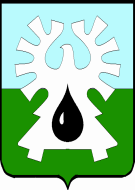 МУНИЦИПАЛЬНОЕ ОБРАЗОВАНИЕ ГОРОД УРАЙХанты-Мансийский автономный округ – ЮграАДМИНИСТРАЦИЯ ГОРОДА УРАЙПОСТАНОВЛЕНИЕот ____________	№ _______О внесении изменений в постановление администрации города Урай от 28.01.2019 №150 «Об обеспечении питанием обучающихся муниципальных образовательных организаций города Урай и установлении размеров расходов на его предоставление»В соответствии со статьей 37 Федерального закона от 29.12.2012 № 273-ФЗ «Об образовании в Российской Федерации», Законом Ханты-Мансийского автономного округа - Югры от 01.07.2013 № 68-оз «Об образовании в Ханты-Мансийском автономном округе - Югре», постановлением Правительства Ханты-Мансийского автономного округа - Югры от 04.03.2016 № 59-п «Об обеспечении питанием обучающихся в образовательных организациях в Ханты-Мансийском автономном округе - Югре»:1. Внести в пункт 3 постановления администрации города Урай от 28.01.2019 №150 «Об обеспечении питанием обучающихся муниципальных образовательных организаций  города Урай и установлении размеров расходов на его предоставление» следующие изменения:1) в подпункте 3.1 слова «80,2» заменить словами «91,6»;2) в подпункте 3.2 слова «160,4» заменить словами «183,2»;3) в подпункте 3.4 слова «15,39» заменить словами «4,69».2. Постановление вступает в силу после его официального опубликования и распространяется на правоотношения, возникшие с  01.01.2021.3. Опубликовать постановление в газете «Знамя» и разместить на официальном сайте органов местного самоуправления города Урай в информационно-телекоммуникационной сети «Интернет».4. Контроль за выполнением постановления возложить на заместителя главы города Урай Е.Н.Подбуцкую.Глава города Урай	Т.Р.Закирзянов